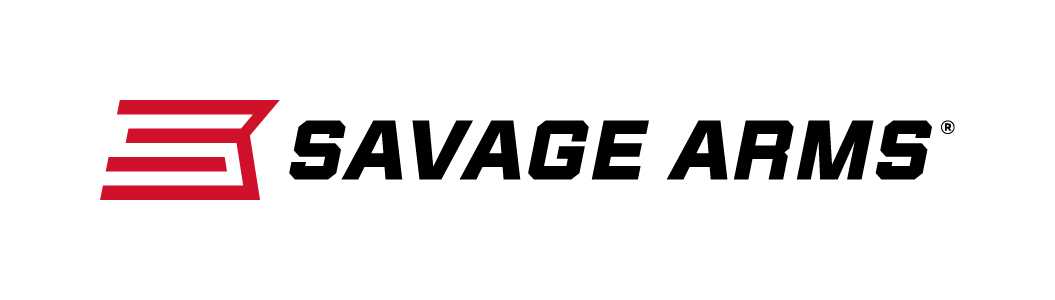 													 Contact: JJ ReichCommunications ManagerFirearms and Ammunition	(763) 323-3862FOR IMMEDIATE RELEASE 		 		    E-mail: pressroom@vistaoutdoor.comSavage Arms Adds Target and Sporter Models to Its A17 17 HMR LineupSUFFIELD, Connecticut – October 4, 2016 – Savage Arms is pleased to announce its launch of the A17 17 HMR in heavy barrel / target stock configurations. These new models feature heavy barrels and/or gray wood laminate stocks for updated styling and increased accuracy. Shipments of these new rifles are being delivered to dealers. The A17 platform is the first high-performance semi-automatic rimfire specifically designed for the 17 HMR cartridge, and its unique delayed-blowback action provides safe, reliable operation with standard 17 HMR loads. Standard features such as a hard chrome bolt, case-hardened receiver, 10-round rotary magazine and button-rifled barrel boost performance even further, while the user-adjustable AccuTrigger™ provides a crisp, light pull for the best possible accuracy. Features & BenefitsFirst reliable semi-automatic rimfire specifically designed from for 17 HMR Delayed-blowback action ensures safe, reliable cyclingHard chrome bolt with oversized bolt handleCase-hardened receiver and 22-inch button-rifled barrel10-round rotary magazineUser-adjustable AccuTriggerPart No. / Description / MSRP47005 / A17 Target Sporter Thumbhole (Bull Barrel/Laminate Stock), 17 HMR / $63147006 / A17 Target Sporter (Bull Barrel/Laminate Stock), 17 HMR / $57147008 / A17 Sporter (Standard Barrel/Laminate Stock), 17 HMR / $554Savage Arms is a brand of Vista Outdoor Inc., an outdoor sports and recreation company. To learn more about Savage Arms, visit www.savagearms.com.About Vista Outdoor Inc.Vista Outdoor is a leading global designer, manufacturer and marketer of consumer products in the growing outdoor sports and recreation markets. The company operates in two segments, Shooting Sports and Outdoor Products, and has a portfolio of well-recognized brands that provides consumers with a wide range of performance-driven, high-quality and innovative products for individual outdoor recreational pursuits. Vista Outdoor products are sold at leading retailers and distributors across North America and worldwide. Vista Outdoor is headquartered in Utah and has manufacturing operations and facilities in 13 U.S. States, Canada, Mexico and Puerto Rico along with international customer service, sales and sourcing operations in Asia, Australia, Canada, Europe and New Zealand. For news and information, visit www.vistaoutdoor.com or follow us on Twitter @VistaOutdoorInc and Facebook at www.facebook.com/vistaoutdoor. ###